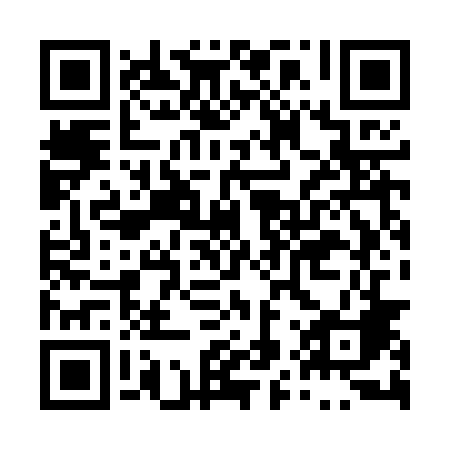 Ramadan times for Duniewo, PolandMon 11 Mar 2024 - Wed 10 Apr 2024High Latitude Method: Angle Based RulePrayer Calculation Method: Muslim World LeagueAsar Calculation Method: HanafiPrayer times provided by https://www.salahtimes.comDateDayFajrSuhurSunriseDhuhrAsrIftarMaghribIsha11Mon4:264:266:2412:103:595:575:577:4912Tue4:234:236:2112:104:005:595:597:5113Wed4:204:206:1912:104:026:016:017:5314Thu4:184:186:1712:094:046:036:037:5515Fri4:154:156:1412:094:056:056:057:5716Sat4:124:126:1212:094:076:076:077:5917Sun4:094:096:0912:084:086:096:098:0118Mon4:074:076:0712:084:106:116:118:0419Tue4:044:046:0412:084:116:136:138:0620Wed4:014:016:0212:084:136:146:148:0821Thu3:583:585:5912:074:146:166:168:1022Fri3:553:555:5712:074:166:186:188:1223Sat3:523:525:5412:074:176:206:208:1524Sun3:493:495:5212:064:196:226:228:1725Mon3:463:465:4912:064:206:246:248:1926Tue3:433:435:4712:064:226:266:268:2227Wed3:403:405:4512:054:236:276:278:2428Thu3:373:375:4212:054:246:296:298:2629Fri3:343:345:4012:054:266:316:318:2930Sat3:313:315:3712:054:276:336:338:3131Sun4:284:286:351:045:297:357:359:341Mon4:254:256:321:045:307:377:379:362Tue4:224:226:301:045:317:397:399:393Wed4:194:196:271:035:337:407:409:414Thu4:154:156:251:035:347:427:429:445Fri4:124:126:221:035:357:447:449:466Sat4:094:096:201:025:377:467:469:497Sun4:064:066:181:025:387:487:489:528Mon4:024:026:151:025:397:507:509:549Tue3:593:596:131:025:417:527:529:5710Wed3:553:556:101:015:427:537:5310:00